Week Monday May 25th – Friday 29th  Senior InfantsPlease feel free to send photos of completed work to the email ms.sheehysinfants@gmail.com for feedback/correction throughout the week.Senior Infants are finished their class reader; Stop that Dog. I would strongly encourage you to keep reading with your child; either with books you have at home or online resources; please see the list below; https://www.oxfordowl.co.uk/for-home/find-a-book/library-page/ - you will need to sign up to this website free of charge. https://www.readingbear.org/  - activities & games covering the main phonics and vocabularyhttps://www.storylineonline.net/ - actors read children’s books aloud with illustrations on the screenhttps://www.ictgames.com/mobilePage/literacy.html - Phonics, reading, spelling, writing, letter formation & non-fiction stories all aimed at 5-8 year oldshttps://www.jollylearning.co.uk/resource-bank/ - presentations, word bank, activity sheets and more all based on the Jolly Phonics programme. Monday May 25th Maths: MoneyPlay interactive game to introduce the coins: https://content.folensonline.ie/programmes/PlanetMaths/PMSI/resources/activitya/pm_si_108/index.html Complete pg. 108 Big Planet Maths Book English: If you feel your child does not know their Tricky Words 1 - 60 off please continue with them. New Tricky words this week are: cover, after, everyRevise daily - of, eight, love,  once, upon, always, also (along with the old list 1-60) New tricky word list: 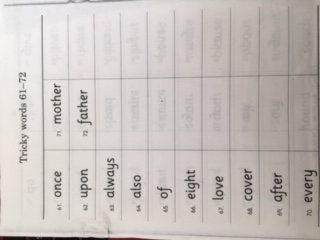 Phonics- soft g pg. 31 (If the letter g is followed by an ‘e’, ‘i’ or ‘y’ it tends to make a ‘j’ sound.)Watch this video to introduce soft ‘g’https://www.youtube.com/watch?v=xL4WykIuCRwInteractive soft c game:Click onto this website; https://slp.cjfallon.ie/ Click on Sounds Like Phonics Book C, Click on unit 1 ‘The Aquarium’ , Click on hard c & soft g, Click on the game soft g sorting. After watching the video & playing the game, read the soft g words at the top of the page Then complete pg. 31 – Comprehension –‘At the Park’Look carefully at the picture.Discuss the picture by asking what they can see happening in the park. Your child reads each word (with support if needed)Then join each word to the corresponding object in the picture.Colour the picture.Tuesday May 26th Maths:MoneyPlay interactive game to put coins in order of value: https://content.folensonline.ie/programmes/PlanetMaths/PMSI/resources/activities/pm_si_109/index.html Complete pg. 109 in their Big Planet Maths Book English: If you feel your child does not know their Tricky Words 1 - 60 off please continue with them. New Tricky words this week are: cover, after, everyRevise daily - of, eight, love,  once, upon, always, also (along with the old list 1-60) Ready to write B1 pg 55 – letter capital u. Please ensure your child follows the correct letter formation as outlined on the page. Phonics Pupil’s Book pg. 30 - Say and trace over the tricky words; other & were.  Put the words into a sentence each in your tricky word sentence copy; draw a picture based on one of the sentences. Gaeilge: Ar an Trá – (On the beach) Foclóir nua – ar an trá, ag súgradh sa ghaineamh, buicéad, spád, bratach, caisleán gainimh, tá mé te, san uisce, ag snámh, uachtar reoiteWatch video sent through email your email accountComplete pg. 58 in their Céim ar Chéim workbookReligion:Theme: May is the month of Mary Think about ways we can honour Mary in her special month. Complete Grow in Love, pg. 62. Wednesday May 27th Maths: MoneyPlay interactive game to add and compare coins: https://content.folensonline.ie/programmes/PlanetMaths/PMSI/resources/activities/pm_si_110/index.html Complete pg. 110 in their Big Planet Maths Book English: If you feel your child does not know their Tricky Words 1 - 60 off please continue with them. New Tricky words this week are: cover, after, everyRevise daily - of, eight, love,  once, upon, always, also (along with the old list 1-60) Ready to write B1 pg 57 – letter U. Please ensure your child follows the correct letter formation as outlined on the page. Phonics- Dictation in their Pupils Phonics book pg. 30. Watch the video sent on through email and support your child with the writing of the words; shed, drum, sharp, doll, using, toaster, painting, weedy, risk & worn.   Encourage your child to listen to the sounds in the words, whether they are individual sounds or diagraphs. Use the lines on the page to write the words.Religion:Theme: May is the month of Mary Think about ways we can honour Mary in her special month. Complete Grow in Love, pg. 63. Thursday May 28th    Maths:Complete pg. 111 in their Big Planet Maths Book English: English: If you feel your child does not know their Tricky Words 1 - 60 off please continue with them. New Tricky words this week are: cover, after, everyRevise daily - of, eight, love,  once, upon, always, also (along with the old list 1-60) Ready to write B1 pg 58 – letter v. Please ensure your child follows the correct letter formation as outlined on the pageFree writing in their writing/news copies. Child can pick their topic to write about, here are a few examples if they are stuck; The funniest thing that ever happened youYour favourite animalWrite a poemYour favourite book/movie/songThe best adventure our have ever been onA day at the beachGaeilge: Ar an Trá – (On the beach) Foclóir nua – ar an trá, ag súgradh sa ghaineamh, buicéad, spád, bratach, caisleán gainimh, tá mé te, san uisce, ag snámh, uachtar reoiteWatch video sent through email your email accountComplete pg. 59 in their Céim ar Chéim workbookFridayMay 29th   Maths: MoneyPlay interactive game to put the correct coins in the jar: https://content.folensonline.ie/programmes/PlanetMaths/PMSI/resources/activities/pm_si_112/index.html Complete pg. 112 in their Big Planet Maths Book English: If you feel your child does not know their Tricky Words 1 - 60 off please continue with them. New Tricky words this week are: cover, after, everyRevise daily - of, eight, love,  once, upon, always, also (along with the old list 1-60) Phonics Pupil’s Book pg. 30; ‘The Fox’. Look at the picture & discuss it with your child. Ask them to say one sentence about it e.g. ‘The bat is flying’, ‘The moon and stars are shining’, ‘I can see a fox’…… Decide what sentences/descriptions your child is going to write under the picture & say the sentences out first together (creating a plan for their writing.) Try and fill all the lines. Make sure your child starts a sentence with a capital letter, which are always tall!Leave a space between each word.Uses a full stop to show the sentence is finished.  Listen to the sounds in the words when writing & sound them out. The tricky words sheet can be available for them to see if needed. Read back over their work when finished & colour. 